RIWAYAT HIDUP	Penulis dilahirkan di Bandung, Jawa Barat pada tanggal 10 Januari 1993. Penulis merupakan anak keenam dari enam bersaudara pasangan Adung dan Engkar. Jenjang pendidikan formal yang ditempuh penulis, yaitu pada tahun 2001-2006 di SDN Sukawangi, Rancaekek. Penulis melanjutkan pendidikan ke SMPN 1 Rancaekek, pada tahun 2006-2008 dan pada tahun 2008-2010 di SMA Negeri 1 Rancaekek, Bandung. Pada tahun 2010, penulis diterima di Universitas Pasundan Bandung pada program studi Pendidikan Guru Sekolah Dasar. 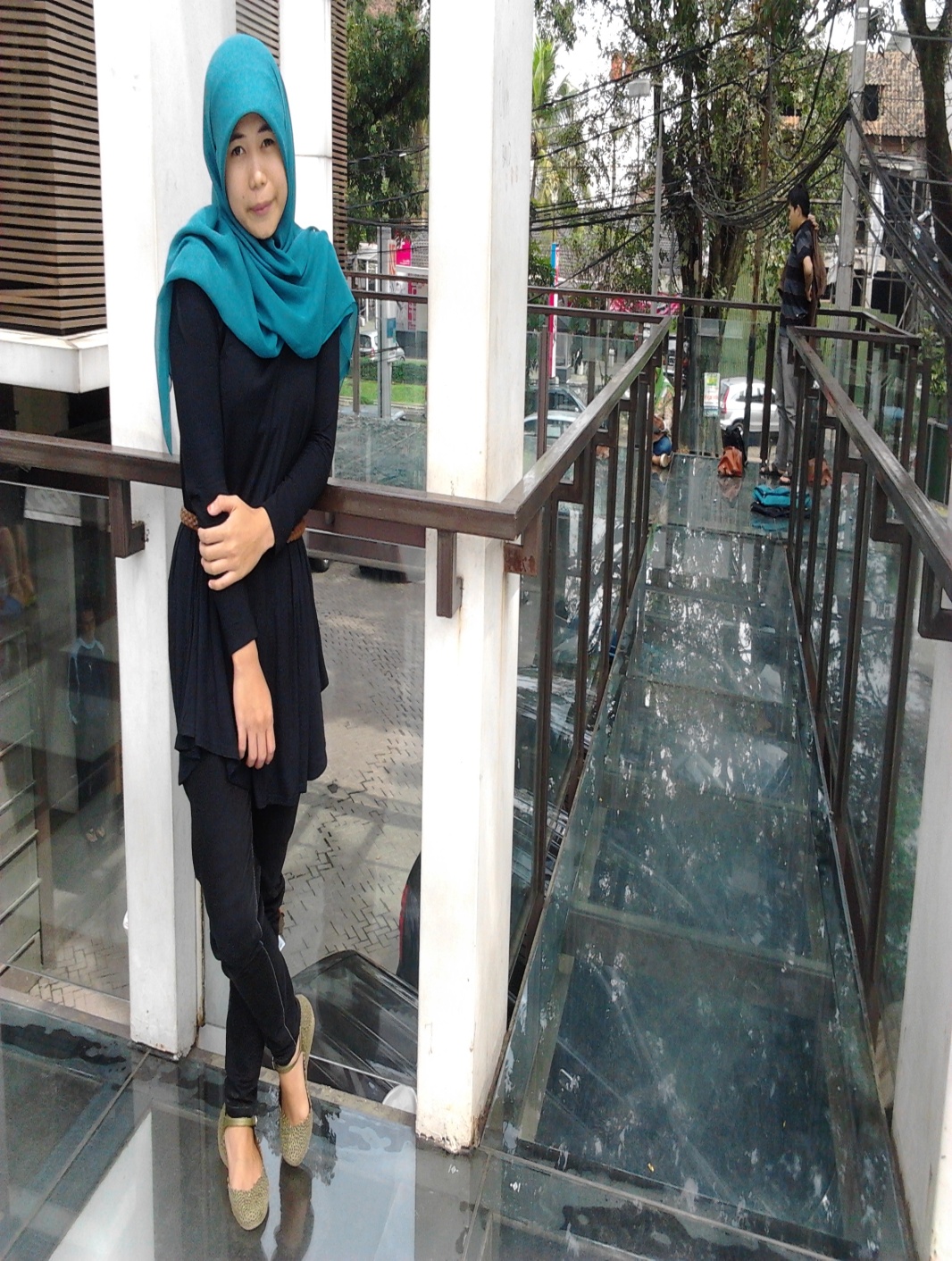 Sebagai syarat memperoleh gelar Sarjana Pendidikan, penulis melakukan PTK dengan judul “PENERAPAN MODEL PROBLEM BASED LEARNING UNTUK MENINGKATKAN KERJA SAMA DAN HASIL BELAJAR SISWA PADA PEMBELAJARAN TEMATIK” dibawah bimbingan Dr. Cartono, M.Pd., M.T. dan Dr. H. Azis Lukman Praja, M.Si.